FASD Webinar Series: The Prevention of Fetal Alcohol Spectrum DisordersFASD Webinar Series: The Prevention of Fetal Alcohol Spectrum DisordersFASD Webinar Series: The Prevention of Fetal Alcohol Spectrum DisordersPresented by: Dr. Sterling Clarren     On: February 26, 2015Presented by: Dr. Sterling Clarren     On: February 26, 2015Presented by: Dr. Sterling Clarren     On: February 26, 2015Former CEO of Canadian FASD Research Network Former CEO of Canadian FASD Research Network Former CEO of Canadian FASD Research Network What Do We Know About FASD’s?What We Need: Research and EvaluationWhat We Need: Research and EvaluationPrevalence (FAS) 1-6/1000 in general population and 4-9/1000 in Native American populationTotal cost of $1-3 million per case over lifetimeAlthough alcohol use in childbearing age has declined, no decline in number of women who are “high risk” drinkersSo much is still unknown about how to prevent FASDCan we measure drinking patterns?Should we target specific groups?Where does the doctor fit in?Need a summit on prevention with commitment from government and funders and to initiate programs and evaluationSo much is still unknown about how to prevent FASDCan we measure drinking patterns?Should we target specific groups?Where does the doctor fit in?Need a summit on prevention with commitment from government and funders and to initiate programs and evaluationAlcohol and Dose ResponseWhat Can We Do?What Can We Do?No amount of alcohol is absolutely safe during pregnancy, but no amount is absolutely dangerous Drinking early in pregnancy is most dangerousThe risk never drops to zeroAlcohol effects every person differentlyBrief interventionsUsed by the CDCWorking with high risk womenPeer support program popular in CanadaSheway/Herway modelsProgram for marginalized womenSAMHSA TIPConsider all female patients of childbearing age at risk for having children with FASDBrief interventionsUsed by the CDCWorking with high risk womenPeer support program popular in CanadaSheway/Herway modelsProgram for marginalized womenSAMHSA TIPConsider all female patients of childbearing age at risk for having children with FASDAmbiguous MessagingResourcesResourcesObstetricians and their patients don’t fully agree on the proper protocol for drinking during pregnancyVarious messages circulating lead to confusion Overwhelming amount of information creates confusionStudies published in journals can be misconstrued by mainstream media to have established something false There are so many things women are told they cannot do during pregnancy that this gets lostCheck out our website for more information, resources, videos, etc. at: www.thearc.org/FASD-Prevention-ProjectDownload our FASD Toolkit at: www.thearc.org/FASD-Prevention-Project/resources/toolkit For more information, contact Kerry Mauger at Mauger@thearc.org Check out our website for more information, resources, videos, etc. at: www.thearc.org/FASD-Prevention-ProjectDownload our FASD Toolkit at: www.thearc.org/FASD-Prevention-Project/resources/toolkit For more information, contact Kerry Mauger at Mauger@thearc.org Contact: Katrina Burkgren, 
              Program Associate  
Phone: 202.534.3485   
Email: burkgren@thearc.org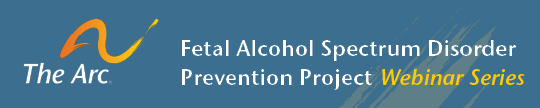 Contact: Katrina Burkgren, 
              Program Associate  
Phone: 202.534.3485   
Email: burkgren@thearc.orgContact: Katrina Burkgren, 
              Program Associate  
Phone: 202.534.3485   
Email: burkgren@thearc.orgThe goal of the webinar series is to increase provider knowledge of the risks alcohol poses to a fetus, the use of prevention strategies, and of consistent messaging with patients: drinking while pregnant can cause FASD. 
For more webinars or to see the full recording of this one: http://tinyurl.com/jwh25crThe goal of the webinar series is to increase provider knowledge of the risks alcohol poses to a fetus, the use of prevention strategies, and of consistent messaging with patients: drinking while pregnant can cause FASD. 
For more webinars or to see the full recording of this one: http://tinyurl.com/jwh25crThe goal of the webinar series is to increase provider knowledge of the risks alcohol poses to a fetus, the use of prevention strategies, and of consistent messaging with patients: drinking while pregnant can cause FASD. 
For more webinars or to see the full recording of this one: http://tinyurl.com/jwh25cr